Misión VENEZOLANA de Yaracuy  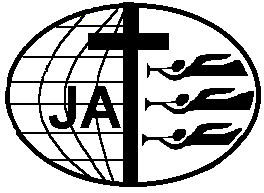 Ministerio juvenilInforme Mensual del ClubDISTRITO: ____________________________________		    IGLESIA: __________________________          NOMBRE DEL CLUB: ________________________		    MES: ______________________________AVENTURERO 		CONQUISTADORES		GUÍAS MAYORES          	Nombre del secretario del club: ______________________________________________________________________________Dirección E-MAIL: _____________________________________________________________________________________________Teléfonos: ______________________________________________________________________________________________________Nota: Enviar antes del 05 de cada mes: Informe tipo “A” – a tiempo durante los primeros 5 días del mes Informe tipo “B” – Se entregue  entre  el 05 y los 10 días del mes Informe tipo “C” – Se entregue  entre  los  10 y los 15 días del mes Informe tipo “D” – Se entregue  después del 15 de cada mes.Nota: Esta valoración dependerá  también del alcance y desempeño que durante el mes hayan tenido los clubes en los cuatro tipos de actividades: Educacionales, Devocionales, Recreativas  y de TestificaciónDirector del Club			  Pastor		            1º Anciano		            Secretario de la FederaciónFecha de Envío: 				    			Fecha de Recibido: Este informe deberá ser enviado en físico y digital. En digital se enviara al siguiente Correo:  eliascar7@hotmail.comINFORMACIÓNDEL CLUBNº de Miembros:Nº de Miembros:Nº Miembros con Uniforme: Nº Miembros con Uniforme: Nº Miembros con Uniforme: Inscritos en el Mes:INFORMACIÓNDEL CLUBNº Unidad de Caballeros:Nº Unidad de Caballeros:Nº Miembros sin Uniforme:Nº Miembros sin Uniforme:Nº Miembros sin Uniforme:Nº Adventistas:INFORMACIÓNDEL CLUBNº Unidad de Damas:Nº Unidad de Damas:Días de Reunión:Días de Reunión:Días de Reunión:Nº No Adventistas:INFORMACIÓNDEL CLUBPosee Banderas:Posee Banderas:Lugar de Reunión:Lugar de Reunión:Lugar de Reunión:Bautismos en el Mes:INFORMACIÓNDEL CLUBPedido de Bandera:Pedido de Bandera:Hora:Hora:Hora:% de Asistencia:INFORMACIÓNDEL CLUBINFORMACION ADMINISTRATIVADirector(a):Director(a):Director(a):Director(a):Consejeros de Unidad/ Nombre y ApellidoConsejeros de Unidad/ Nombre y ApellidoINFORMACION ADMINISTRATIVASubdirector(a):Subdirector(a):Subdirector(a):Subdirector(a):1. 1. INFORMACION ADMINISTRATIVASecretario(a):Secretario(a):Secretario(a):Secretario(a):2. 2. INFORMACION ADMINISTRATIVATesorero(a):Tesorero(a):Tesorero(a):Tesorero(a):3. 3. INFORMACION ADMINISTRATIVAOtros:Otros:Otros:Otros:4. 4. INFORMACION ADMINISTRATIVA5. 5. INFORMACION ADMINISTRATIVA6. 6. INFORMACION ADMINISTRATIVANº de Juntas de Planeación y Evaluación:                      Nº de Juntas de Planeación y Evaluación:                      Nº de Juntas de Planeación y Evaluación:                      Nº de Juntas de Planeación y Evaluación:                      7. 7. INFORMACION ADMINISTRATIVANº de Juntas con padres de los miembros del club:  Nº de Juntas con padres de los miembros del club:  Nº de Juntas con padres de los miembros del club:  Nº de Juntas con padres de los miembros del club:  Nº Concilio Juvenil/el director asistió: Nº Concilio Juvenil/el director asistió: INFORMACION ADMINISTRATIVANº de Miembros del club Asistentes:                                Nº de Miembros del club Asistentes:                                Nº de Miembros del club Asistentes:                                Nº de Miembros del club Asistentes:                                Nº Junta de Iglesia/el  director asistió:Nº Junta de Iglesia/el  director asistió:INFORMACION ADMINISTRATIVADías y hora de las reuniones:                   Días y hora de las reuniones:                   Días y hora de las reuniones:                   Días y hora de las reuniones:                   Nº Reunión de Federación que asistió:Nº Reunión de Federación que asistió:INFORMACION ADMINISTRATIVANº de Juntas de Planeación y Evaluación:                      Nº de Juntas de Planeación y Evaluación:                      Nº de Juntas de Planeación y Evaluación:                      Nº de Juntas de Planeación y Evaluación:                      Nº Ferias que director asistió:Nº Ferias que director asistió:ACTIVIDADES DEVOCIONALESN° de Grupos pequeños del Club:N° de Grupos pequeños del Club:N° de Grupos pequeños del Club:Descripción general de las Actividades Devocionales:Descripción general de las Actividades Devocionales:Descripción general de las Actividades Devocionales:ACTIVIDADES DEVOCIONALESN°  de reuniones del GP en el mes:N°  de reuniones del GP en el mes:N°  de reuniones del GP en el mes:ACTIVIDADES DEVOCIONALESLibros devocionales   del mes:Libros devocionales   del mes:Libros devocionales   del mes:ACTIVIDADES DEVOCIONALESACTIVIDADES DEVOCIONALESN°  de Capítulos  leídos del libro del mes:N°  de Capítulos  leídos del libro del mes:N°  de Capítulos  leídos del libro del mes:ACTIVIDADES DEVOCIONALESLibros de la biblia Leídos:Libros de la biblia Leídos:Libros de la biblia Leídos:ACTIVIDADES DEVOCIONALESACTIVIDADES DEVOCIONALESCapítulos de la biblia leídos:Capítulos de la biblia leídos:Capítulos de la biblia leídos:ACTIVIDADES DEVOCIONALESACTIVIDADESEDUCACIONALESESPECIALIDADES IMPARTIDASESPECIALIDADES IMPARTIDASESPECIALIDADES IMPARTIDASCANTIDAD  DE MIEMBROS QUE CUMPLIERON SATISFACTORIAMENTECANTIDAD  DE MIEMBROS QUE CUMPLIERON SATISFACTORIAMENTECANTIDAD  DE MIEMBROS QUE CUMPLIERON SATISFACTORIAMENTEACTIVIDADESEDUCACIONALESINICIADASTERMINADASTERMINADAS(Colocar el número de miembros que recibieron la instrucción)(Colocar el número de miembros que recibieron la instrucción)(Colocar el número de miembros que recibieron la instrucción)ACTIVIDADESEDUCACIONALES1.1.1.1.1.1.ACTIVIDADESEDUCACIONALES2.2.2.2.2.2.ACTIVIDADESEDUCACIONALES3.3.3.3.3.3.ACTIVIDADESEDUCACIONALES4.4.4.4.4.4.ACTIVIDADESEDUCACIONALES5.5.5.5.5.5.ACTIVIDADESEDUCACIONALES6.6.6.6.6.6.ACTIVIDADESEDUCACIONALES¿Se entregaron los certificados  de especialidades?¿Se entregaron los certificados  de especialidades?¿Se entregaron los certificados  de especialidades?Otras actividades de Formación:Otras actividades de Formación:Otras actividades de Formación:ACTIVIDADESEDUCACIONALES ¿Cada miembro del club tiene tarjetas o cuadernillos? ¿Cada miembro del club tiene tarjetas o cuadernillos? ¿Cada miembro del club tiene tarjetas o cuadernillos?ACTIVIDADESEDUCACIONALES ¿Se firmaron los requisitos cumplidos? ¿Se firmaron los requisitos cumplidos? ¿Se firmaron los requisitos cumplidos?ACTIVIDADESEDUCACIONALESACTIVIDADESEDUCACIONALESACTIVIDADES MISIONERAS DE TESTIFICACIONEVANGELISTICASEVANGELISTICASEVANGELISTICASACTIVIDADES DE SERVICIOACTIVIDADES MISIONERAS DE TESTIFICACIONBlanco de almas:Blanco de almas:Blanco de almas:Describir  actividad de servicio del mes:ACTIVIDADES MISIONERAS DE TESTIFICACIONMiembro del club no bautizados:Miembro del club no bautizados:Miembro del club no bautizados:ACTIVIDADES MISIONERAS DE TESTIFICACIONMiembros recibiendo Estudios Bíblicos: Miembros recibiendo Estudios Bíblicos: Miembros recibiendo Estudios Bíblicos: ACTIVIDADES MISIONERAS DE TESTIFICACION¿Hay en su programa instrucción bíblica a no bautizados?:¿Hay en su programa instrucción bíblica a no bautizados?:¿Hay en su programa instrucción bíblica a no bautizados?:ACTIVIDADES MISIONERAS DE TESTIFICACIONEstudios Bíblicos dados por los miembros del club:Estudios Bíblicos dados por los miembros del club:Estudios Bíblicos dados por los miembros del club:ACTIVIDADES MISIONERAS DE TESTIFICACIONNº Literatura distribuida:Nº Literatura distribuida:Nº Literatura distribuida:ACTIVIDADES MISIONERAS DE TESTIFICACIONDescriba la participación de club:Describa la participación de club:Describa la participación de club:ACTIVIDADES MISIONERAS DE TESTIFICACIONBautizados por mes:Bautizados por mes:Bautizados por mes:ACTIVIDADES MISIONERAS DE TESTIFICACIONACTIVIDADES MISIONERAS DE TESTIFICACIONACTIVIDADES MISIONERAS DE TESTIFICACIONACTIVIDADESRECREACIONALESFECHALUGARDESCRIPCIÓN DE LA ACTIVIDADDESCRIPCIÓN DE LA ACTIVIDADACTIVIDADESRECREACIONALESACTIVIDADESRECREACIONALESACTIVIDADESRECREACIONALESACTIVIDADESRECREACIONALESACTIVIDADESRECREACIONALESACTIVIDADESRECREACIONALESACTIVIDADESRECREACIONALESACTIVIDADESRECREACIONALESACTIVIDADESRECREACIONALES